  المستوى : السنة الأولى ابـتدائي اختـبار شهر فيفري في اللغة العربيةالتمرين الأول: أَقْرَاُ وَ أَرْبِط ُالصُّورَةَ بِالجُمْلَةِ المُنَاسِبَةِ .              (3)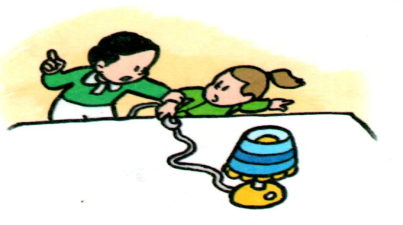 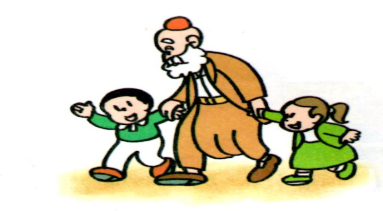              لاَ نُبَذِّرُ الكَهْرَبَاءَ                                                    حَدِّثْنَا يَا جَدِّي                                                           التمرين الثاني : أُرَتِبُ الكَلِمَاتِ التَّالِيَة .                     (2)                 جَمَعَ  -  أَطْفَالَ  -  رِضَا  -  الحَيِّ-...................................................................................................................................................................................................التمرين الثالث : أَكْتُبُ الحَرْفَ النَّاقِصَ مِنْ كُلِّ كَلِمَة.                   (1,5)             (  خـ   -   ـخـ   -     ـغـ  )          -   . رُوفٌ           -    نَـ .  ـلَةٌ          -     يَـ  .  سِلُالتمرين الرابع : أضَعُ (  هَذَا – هَذِهِ  ) في المَكَانِ المُنَاسِبِ .       (1,5)           - ............ثَوْرٌ              - ............بَذْرَةٌ              -...................شَجَرَةٌإملاء :                                (2)-..................................................................................................................................................................................................................